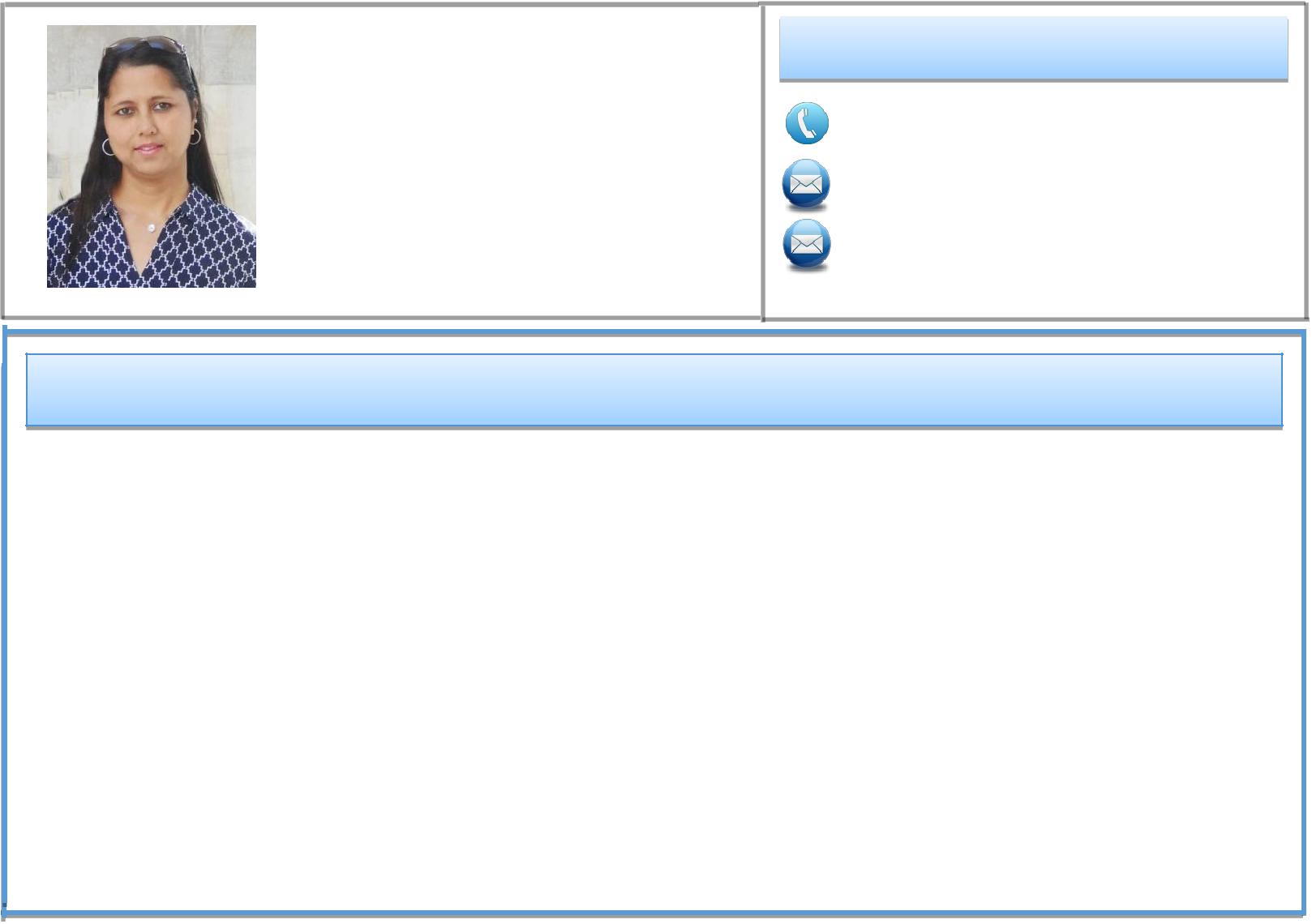 Summary:Last two years was working at King Abdullah University of Science and Technoligy, Saudi Arabia as an administrative assistant to the Director.Served as an operations manager in a non-profit organization “ORCHI”Worked as a ‘Qualitative Data analyst’ in the project ‘Embedding Poor People’s voices in local Governance’.Worked as a ‘Research Assistant’ in the project ‘Comparative Electoral Ethnography’. The project conducted a comparative study of Indian elections. It involves ethnographic aspects in 10-15 sites across India.Worked as a ‘Research Assistant’ in the project ‘Embedding Poor People’s voices in local Governance’.  It is anESRC-DFID funded project collaboratively conducted by the University of Sheffield, UK, the Centre for Studies in Social Sciences, Calcutta and the Centre for Development Studies, Trivandrum.Worked as a Field Associate in “Safe Drinking Water” project sponsored by Government of IndiaExtensive field experience in rural sectorSelf-motivated, detail oriented, hard-working and excellent team memberPleasant personality, strong interpersonal communicator with good presentation skillsHave done research work in various Socio-economic and Development related fields.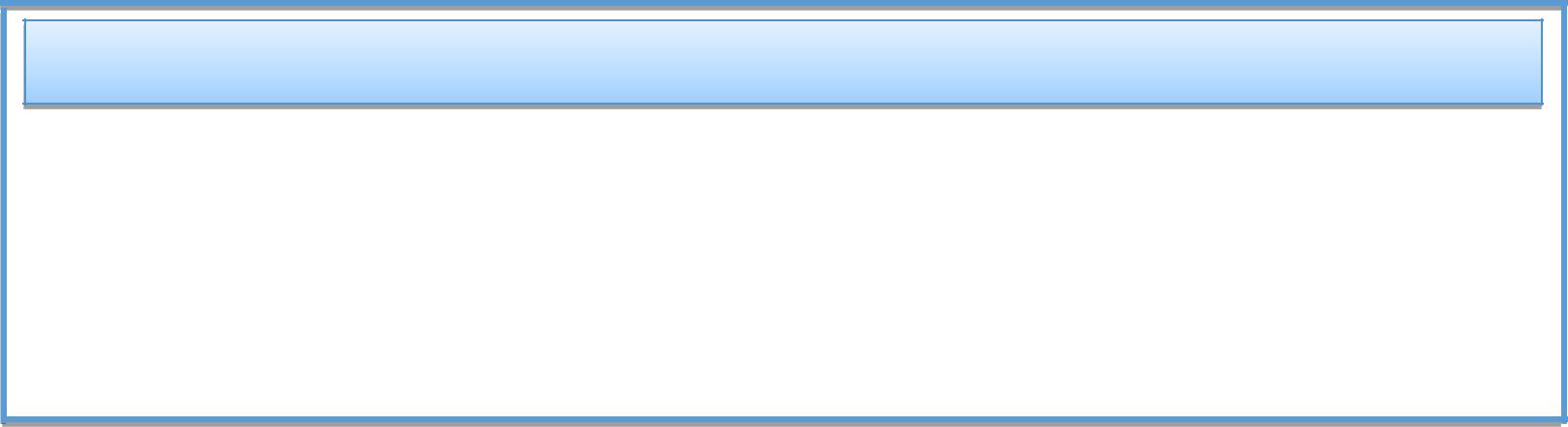 Workshop attended:organized by National Institute of Rural Development, Government of Indiaand State Institute of Panchayats and Rural Development, Government of West Bengal•	Participated in an Orientation Training Programme conducted byIndian Institute of Public Administration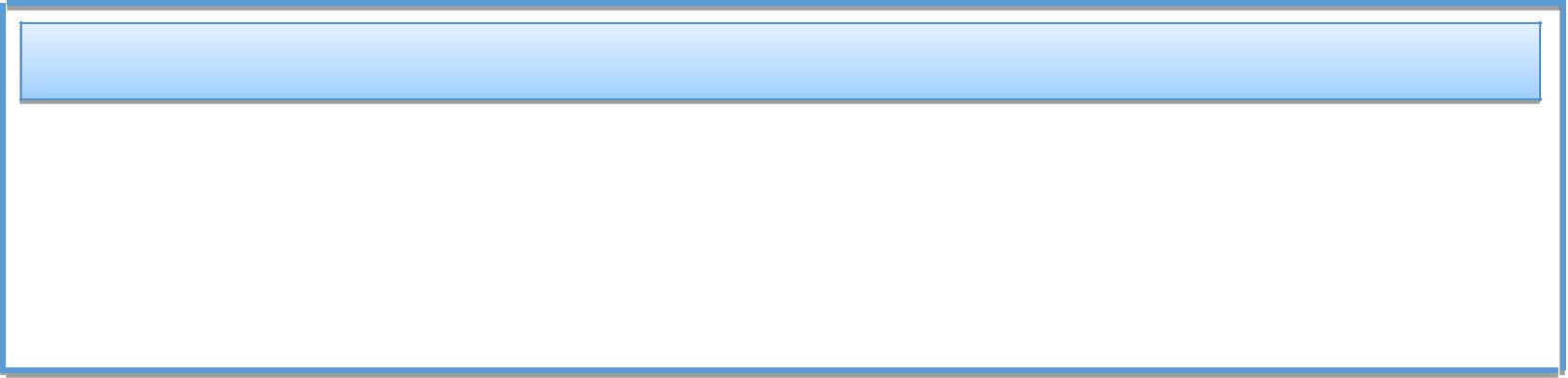 July 2007Education:	Research Training Programme, Centre for Studies in Social Sciences, Calcutta, India.	July2007Research topic: ‘Self Help Group and Microfinance in West Bengal–A critical Assessment’	Masters in Rural Development and Management, University of Kalyani, West Bengal, India	January2006Bachelor of Science in Geography (Honours), Vidyasagar College, University of Calcutta, Kolkata, India.Publications and Awards: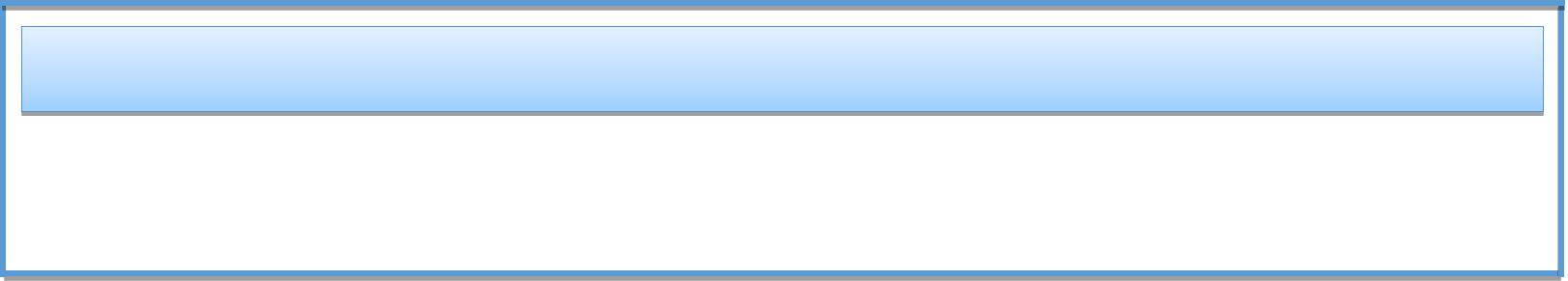 Ranked first in recycled art competition at King Abdullah University of Science and Technology in April 2016Dolonchampa Chakrabarty, Contributions in “WhyPeopleVote?” by Mukulika Banerjee, in “Appendix I, West Bengal”, Routledge Press, 2014.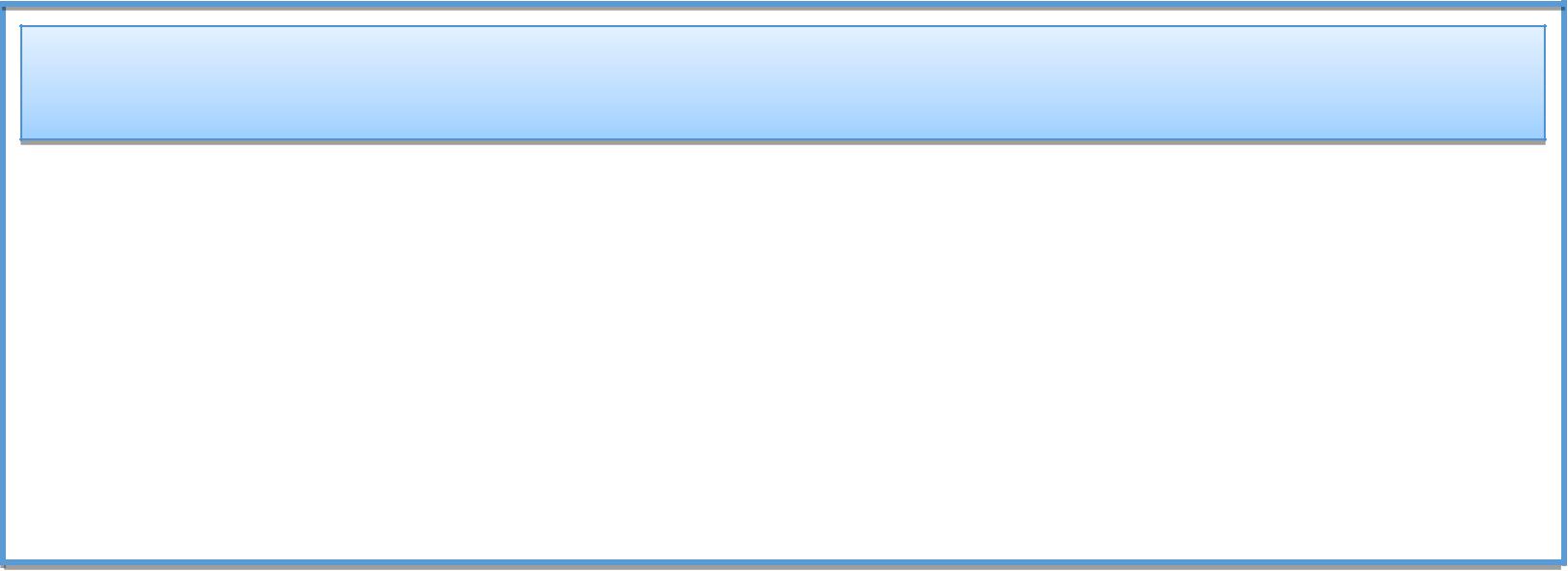 Papersand Seminars:Papersand seminars on the following topics presented as part of fulfillment of the research training programme at CSSSCImpact of globalization on rural livelihood.Changing land use pattern in West Bengal.Influence of television on changing rural India.Local democracy, democratic decentralization and rural development.SWAJAL DHARA: A CRITIQUE; Performance of a Programme for ensuring safe drinking water to the poor.Indian Nationalism-a dream seeking fulfillment.Self-help Group and Microfinance in West Bengal – A Critical Assessment.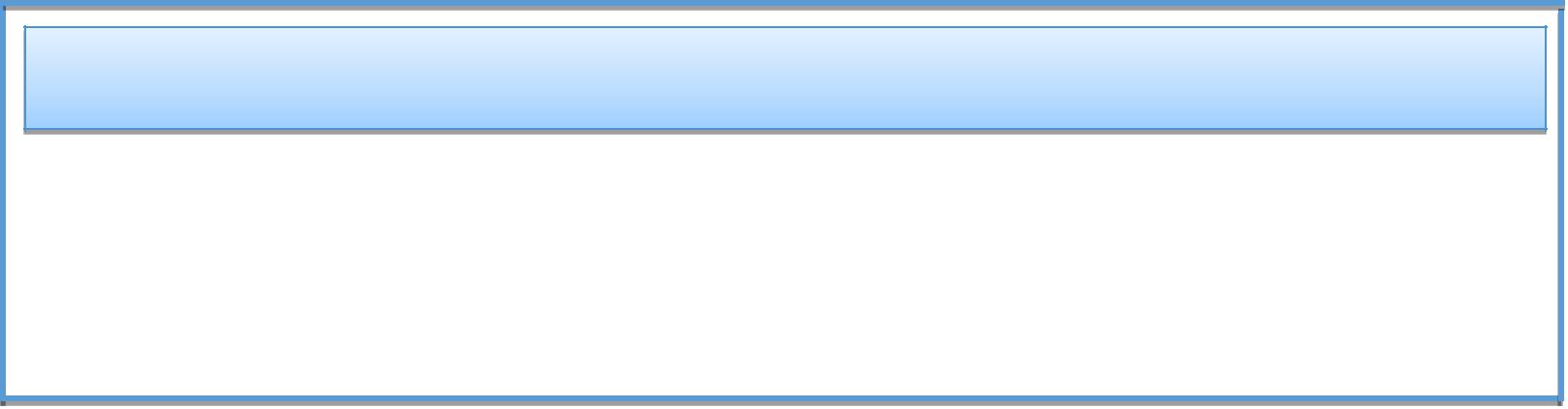 Papers and Seminars:Computer Skills: Diploma in Computer Application: MS Office (Word, Excel, And PowerPoint), Dream Weaver, Photoshop, Map Info (GIS application Software).Language Skills: Fluent in English, Bengali, Hindi (Proficient in speaking).Completed Diploma Course in Fine Arts from Bangiya Sangeet Parishad, Rabindra BharatiParticipated in social plays on drug abuse prevention and wildlife protection.Contact:Dolonchampa Dolonchampa-391501@2freemail.com •   Attended a summer school on changing sanitation and Hygiene•   Attended a summer school on changing sanitation and HygieneAugust 2016•   Joined a symposium on NGO-Government-Corporate effort for social development•   Joined a symposium on NGO-Government-Corporate effort for social developmentJune2013•Training Course on ‘Research Methodology for Social Research’February2013•Training Course on ‘Geo-informatic Application in Rural Development ’jointlyDecember 2003